LATIHAN US EKONOMI & SOSIOLOGISuatu kegiatan jual beli barang dan jasa antardua negara atau lebih dengan tujuan untuk memenuhi kebutuhan negara masing-masing dinamakan …a. Perdagangan regionalb, Perdagangan internasionalc. Perdagangan duniad. Perdagangan bebasPelaku perdagangan internasional adalah …a. penjual dan pembelib. eksportir dan importirc. pialang dan brokerd. makelar dan komisionerDavid Ricardo dalam buku  Theory of Comparative Advantage menjelaskan suatu negara mempunyai keunggulan komparatif jika …a. bisa bisa memproduksi barang atau jasa yang tidak dimiliki oleh negara lainb. mempunyai sumber daya alam yang melimpah dan mempunyai nilai ekonomi yang tinggic. mempunyai kemampuan teknologi tinggi yang tidak dimiliki oleh negara lain d. bisa memproduksi barang dan jasa secara lebih efisien & murah dibandingkan negara lainContoh faktor-faktor yang Mendorong Perdagangan Internasional karena adanya perbedaan sumber daya alam yaitu :a. Indonesia mengekspor makanan dan minuman olahan ke Eropab. Jepang mengekspor mobil dan alat-alat elektronik ke negara-negara Arabc. Negara-negara Arab mengekspor minyak bumi ke Jepangd. Australia mengekspor kain wool di negara-negara di Amerika SelatanJepang mengekspor mobil ke India. Hal itu merupakan contoh faktor-faktor yang Mendorong Perdagangan Internasional karena adanya perbedaan …a. iklim dan Kesuburan Tanahb. Kebudayaan dan Gaya Hidupc. ilmu pengetahuan dan teknologid. mutu Sumber Daya ManusiaManfaat perdagangan internasional yang bersifat sosial adalah …a. Meningkatkan Hubungan Persahabatan Antar Negarab. Kebutuhan Setiap Negara dapat Tercukupic. Mendorong Kemajuan Ilmu Pengetahuan dan Teknologid. Memperluas Lapangan KerjaIndonesia sampai saat ini masih impor berbagai jenis mobil dan sepeda motor. Kondisi ini menunjukkan terjadinya perdagangan internasional dikarenakan …a. kualitas tenaga kerjab. jumlah modal yang besarc. kemajuan ilmu pengetahuan dan teknologid. kondisi geografis dan keadaan alamPerhatikan gambar di bawah ini !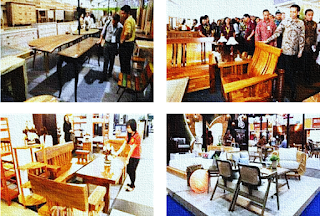 Gambar di atas menunjukkan produk ekspor Indonesia yang berasall dari sektor …a. jasab. industric. pertaniand. ekstraktifPerhatikan grafik di bawah ini !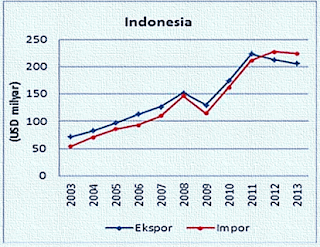 Dari grafik tersebut, Indonesia mengalami defisit perdagangan pada tahun …a. 2003 dan 2004b. 2006 dan 2007c. 2010 dan 2011d. 2012 dan 2013Perbedaan perdagangan dalam negeri dengan perdagangan internasional terlihat dari …a. jumlah dan jenis uangb. jenis dan nilai mata uangc. alat dan cara pembayarand. kualitas dan dan kuantitas barangPerhatikan tabel berikut ini !Yang termasuk ciri perdagangan internasional adalah ditunjukan pada huruf …a. A, B, Cb. A, B, Fc. B, C, Ed. B, D, FHasil dari pendapatan dari surplus ekspor dan impor dinamakan …a. devisab. kursc. debitd. kreditPerdagangan internasional bisa memberikan dampak positif bagi pelaku usaha, …a. pasar produk semakin luas b. adanya tenaga kerja asing di perusahaanc. bahan baku yang diperoleh bermutu tinggid. meningkatkan pendapatan karyawan Pemberian bantuan dengan tujuan meningkatkan jumlah ekspor dengan pemberian  kredit bagi eksportir, menurunkan pajak dan penyederhanaan prosedur merupakan kebijakan …a. Subsidi eksporb. Politik dumpingc. Pembatasan ekspord. DevaluasiPengertian politik dumping adalah …a. Pemberian bantuan pembelian kredit untuk eksportir, menurunkan tarif pajak dan penyederhanaan prosedur.b. kebijakan dengan menjual barang di luar negeri lebih murah jika dibandingkan menjual di dalam negeri.c. pembatasan ekspor pada barang-barang tertentu untuk menjaga tersedianya produk di negeri sendirid. menurunkan nilai mata uang dalam negeri terhadap nilai mata uang asing agar ekspor meningkat“Suatu Perjuangan dengan tujuan untuk memperoleh hal-hal yang langka, seperti kekuasaan, status, nilai, dan lain-lain yang hasilnya tidak hanya untuk memperoleh keuntungan tapi juga untuk mengalahkan pesaingnya atau musuhnya”.Pernyataan di atas merupakan pengertian konflik menurut …a. Kartono b. Robert M.Zc. Selo Sumardjand. E.B. TaylorContoh konﬂik antara kelompok dan kelompok adalah …a. Pertengkaran antara satu teman dengan teman yang lain di kelasb. Perselisihan tukang becak dengan penumpangnya karena ongkos yang kurangc. Konflik antara ketua organisasi dengan bawahannya karena berbeda pandangand. Konflik antara pedagang kaki lima dengan para petugas ketertibanPerhatikan berita berikut ini !Penolakan warga terhadap rencana pembangunan bandar udara  di daerah Kulonprogo, Yogyakarta. Pihak pemerintah dan pengusaha merasa yakin  pembangunan bandara di Kulonprogo tersebut bisa meningkatkan ekonomi masyarakat sekitar. Tetapi, masyarakat tidak setuju disebabkan merasa  khawatir lahan pertanian bisa hilang, jumlah ganti rugi kurang jelas, serta alasan-alasan lainnya. (Sumber Berita: http://jogja.tribunnews.com/2014/05/27)Berita tersebut faktor penyebab konﬂik sosial karena adanya ...a. Perbedaan Individub. Perbedaan Latar Belakang Kebudayaanc. Perbedaan Kepentingand. Perubahan-Perubahan Nilai yang CepatPerhatikan beberapa pernyataan berikut:A) Meningkatnya Solidaritas Sesama Anggota KelompokB) Terjadinya Perubahan Kepribadian para IndividuC) Pembangunan yang tidak merataD) Terjadinya Akomodasi dan DominasiE) Lahan pertanian menjadi berkurang dan tidak suburYang merupakan akibat terjadinya konﬂik sosial ditunjukkan pada nomor …a. A) B) dan C)b. A) B) dan D)c. A) B) dan E)d. A) C) dan E)Terjadinya konﬂik dengan kelompok lain justru bisa menambah solidaritas sesama anggota kelompok atau disebut …a. in-group solidarityb. in-organization solidarityc. in-club solidarityd. in-social solidarityPerhatikan hal-hal di bawah ini !A) MenghindarB) Memaksakan KehendakC) Menyesuaikan Kepada Keinginan Orang LainD) Membuat lapangan kerja baruE) Membagi pendapatan secara adilYang termasuk cara menangani konﬂik adalaha. A) B) dan C)b. A) B) dan D)c. A) B) dan E)d. A) C) dan E)Berikut yang benar dari hal-hal yang mempengaruhi cepat atau lambatnya proses integrasi adalah…a. Semakin homogen masyarakat bisa memperlambat proses integrasib. Proses integrasi sosial semakin cepat jika jumlah kelompok sangat besarc. Semakin lancar mobilitas geografis mempercepat integrasi sosiald. Komunikasi yang terhambat bisa mempercepat integrasi sosialPerhatikan grafik di bawah ini !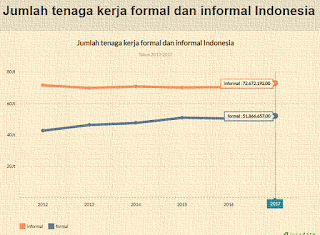 Dari grafik tersebut maka kebijakan pemerintah yang tepat adalah …a. Membuka lowongan CPNS sebanyak-banyaknyab. Mendorong pembangunan industri di luar Jawac. Membuat program kerja padat karyad. Memberikan kredit usaha kecil menengahContoh peran dan fungsi keragaman budaya dalam pembangunan nasional Sebagai daya tarik bangsa asing adalah …a. Sendratari Ballet Ramayana di Prambanan Yogyakarta banyak disukai turisb. Menciptakan batik dengan corak khas yang berbeda-bedac. Sikap saling mendukung dalam upaya mengembangkan kebudayaand. Cara bercocok tanam yang berbeda - beda disetiap daerahPerubahan kehidupan masyarakat Asean pada aspek sosial karena perkembangan teknologi transportasi dan komunikasi adalah ...a. Kerjasama luar negeri semakin mudahb. Terjadi akulturasi budaya baik secara sadar dan tidak sadarc. Perubahan pada nilai dan normad. Penyalahgunaan Narkoba dan obat terlarang yang semakin meluasPerubahan kehidupan masyarakat Asean pada aspek budaya karena perkembangan teknologi transportasi dan komunikasi adalah ...a. Gangguan keamanan antar negara Aseanb. Perubahan pada nilai dan normac. Barang-barang impor semakin mudah didapatd. Meningkatnya penggunaan transportasi massal untuk mengurangi kemacetanBudi berkomunikasi dengan Ali menggunakan handphone dari jarak jauh. Komunikasi yang dilakukan kedua orang tersebut termasuk jenis kontak sosial ...a. Primer langsungb. Primer tidak langsungc. Sekunder langsungd. Sekunder tidak langsungPerhatikan hal-hal berikut ini:- Cara menyampaikan pesan- Bisa berwujud verbal- Bisa berwujud gerak-gerik tubuh- Bisa berwujud tanda-tanda yang disetujui bersamaHal-hal diatas merupakan pengertian dari …a. Sosialisasib. Komunikasic. Belajard. InformasiPak guru pengumuman secara lisan kepada murid agar besok orang tua bisa hadir ke sekolah untuk mengikuti rapat wali murid. Di rumah murid-murid menyampaikan pengumuman itu kepada orang tuanya masing-masing.Komunikasi yang dilakukan kedua orang tersebut termasuk jenis kontak sosial ...a. Primer langsungb. Primer tidak langsungc. Sekunder langsungd. Sekunder tidak langsungContoh kontak sosial tanpa komunikasi:a. Dina bertemu teman di taman kota dan saling bercakapb. Romli berjalan sendiri di dekat pantaic. Seorang guru mengajar di kelasd. Andi berfoto dengan  turis tetapi tahu arti bahasa merekaCatatan:Kerjakan di file lain dengan Ms. WordKetik jawaban dengan huruf dan kalimatnyaSimpan file jawaban dengan nama: Nama/Kelas/No. absen/Ekonomi dan SosiologiKirim file jawaban ke email: herry23istanto@gmail.comBatas waktu pengiriman paling lambat Senin, 30 Maret 2020Para siswa-siswi diharapkan menjawab sendiri, sebagai persiapan US“SEBUAH PROSES TIDAK AKAN MEMBOHONGI HASIL AKHIR”AMata uang yang digunakan samaBMata uang yang digunakan berbedaCTidak dikenakan bea masuk hanya retribusi.DDikenakan pajak/bea masukEKegiatan dilakukan dalam wilayah suatu negaraFBiaya angkut lebih mahal